Alla Famiglia dell’alunno/a___________________classe___________OGGETTO: Validità anno scolastico - Comunicazione urgente.IL DIRIGENTE SCOLASTICOVISTO l’articolo 14 comma 7 del D.P.R. n. 122/09 (pubblicato sulla G.U. n. 191/09) “ai fini della validità dell’anno scolastico per procedere alla valutazione finali di ciascuno studente è richiesta la frequenza di almeno tre quarti dell’orario annuale personalizzato. Il mancato conseguimento del limite minimo di frequenza, comprensivo delle deroghe riconosciute, comporta l’esclusione dallo scrutinio finale e la non ammissione alla classe successiva”;CONSIDERATO l’elevato numero di assenze fin qui totalizzate da Vostro/a figlio/a;INVITA la S.V.a fare riprendere al più presto la frequenza delle lezioni all’alunno e a conferire con il docente coordinatore della classe _____, Prof./Prof.ssa________________________ (orario di ricevimento il _________________dalle ore _________ alle ore __________), previo appuntamento telefonico da fissare al n. _______________________.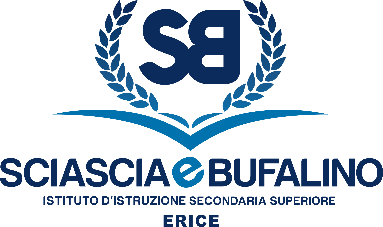 SEDE CENTRALE: Via Cesarò, 36 Erice (Casa Santa)Cod. M.P.I. TPIS02200A – C.F. 93066580817 0923 569559  0923 568484 TPIS02200A@istruzione.it  PEC TPIS02200A@pec.istruzione.it www.sciasciaebufalino.edu.it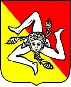 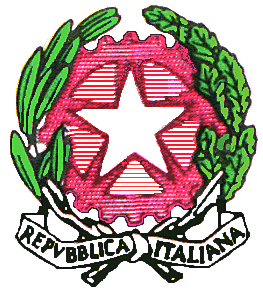 Erice, ___________Il Dirigente ScolasticoProf. Andrea Badalamenti